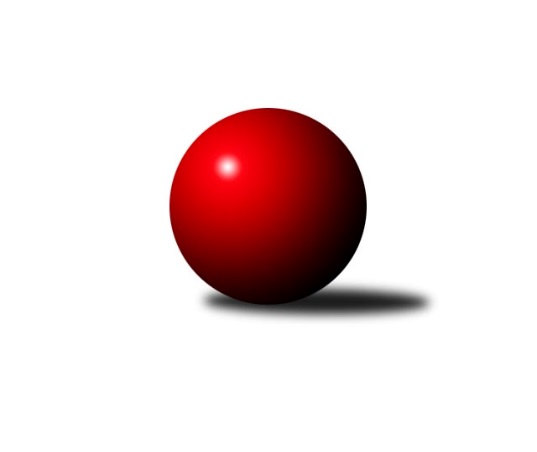 Č.9Ročník 2017/2018	16.5.2024 Mistrovství Prahy 1 2017/2018Statistika 9. kolaTabulka družstev:		družstvo	záp	výh	rem	proh	skore	sety	průměr	body	plné	dorážka	chyby	1.	TJ Praga Praha A	9	7	0	2	50.5 : 21.5 	(71.5 : 36.5)	2499	14	1707	792	35.3	2.	TJ Astra Zahradní Město A	9	7	0	2	48.5 : 23.5 	(62.5 : 45.5)	2502	14	1731	771	43.1	3.	KK Slavoj Praha C	9	6	0	3	44.0 : 28.0 	(62.5 : 45.5)	2541	12	1739	802	36.7	4.	TJ Sokol Rudná A	9	6	0	3	42.0 : 30.0 	(58.5 : 49.5)	2376	12	1694	682	51.1	5.	VŠTJ FS Praha A	9	6	0	3	41.0 : 31.0 	(61.0 : 47.0)	2381	12	1667	714	44.1	6.	SK Meteor Praha A	9	6	0	3	41.0 : 31.0 	(55.0 : 53.0)	2390	12	1667	723	42.1	7.	SK Uhelné sklady Praha A	9	5	0	4	40.5 : 31.5 	(57.0 : 51.0)	2412	10	1715	696	47.7	8.	KK Konstruktiva Praha  C	9	4	1	4	38.0 : 34.0 	(53.5 : 54.5)	2434	9	1710	724	43.6	9.	Sokol Kobylisy A	9	4	1	4	35.0 : 37.0 	(54.0 : 54.0)	2395	9	1675	720	45.7	10.	SK Sokol Žižkov Praha B	9	3	0	6	29.0 : 43.0 	(48.0 : 60.0)	2443	6	1701	742	41.4	11.	TJ Sokol Rudná B	9	3	0	6	27.0 : 45.0 	(50.0 : 58.0)	2385	6	1684	701	56.4	12.	PSK Union Praha B	9	3	0	6	27.0 : 45.0 	(44.5 : 63.5)	2370	6	1689	681	44.3	13.	SK Uhelné sklady Praha B	9	1	0	8	23.5 : 48.5 	(40.0 : 68.0)	2379	2	1681	698	48	14.	SK Sokol Žižkov Praha C	9	1	0	8	17.0 : 55.0 	(38.0 : 70.0)	2381	2	1669	713	49.1Tabulka doma:		družstvo	záp	výh	rem	proh	skore	sety	průměr	body	maximum	minimum	1.	TJ Praga Praha A	5	5	0	0	31.0 : 9.0 	(42.5 : 17.5)	2512	10	2562	2461	2.	SK Meteor Praha A	5	5	0	0	31.0 : 9.0 	(37.5 : 22.5)	2582	10	2622	2528	3.	VŠTJ FS Praha A	5	5	0	0	30.0 : 10.0 	(39.5 : 20.5)	2579	10	2609	2545	4.	Sokol Kobylisy A	5	4	1	0	25.0 : 15.0 	(37.0 : 23.0)	2349	9	2406	2315	5.	TJ Astra Zahradní Město A	4	4	0	0	26.0 : 6.0 	(30.0 : 18.0)	2482	8	2514	2451	6.	KK Slavoj Praha C	4	4	0	0	23.0 : 9.0 	(29.5 : 18.5)	2597	8	2662	2503	7.	TJ Sokol Rudná A	5	4	0	1	26.0 : 14.0 	(33.0 : 27.0)	2413	8	2437	2375	8.	SK Uhelné sklady Praha A	5	4	0	1	26.0 : 14.0 	(32.0 : 28.0)	2374	8	2430	2318	9.	KK Konstruktiva Praha  C	4	3	0	1	22.0 : 10.0 	(30.0 : 18.0)	2566	6	2612	2496	10.	PSK Union Praha B	4	3	0	1	21.0 : 11.0 	(28.5 : 19.5)	2371	6	2407	2344	11.	TJ Sokol Rudná B	4	2	0	2	14.0 : 18.0 	(24.0 : 24.0)	2314	4	2360	2256	12.	SK Sokol Žižkov Praha B	4	2	0	2	14.0 : 18.0 	(21.0 : 27.0)	2516	4	2542	2472	13.	SK Sokol Žižkov Praha C	4	1	0	3	11.0 : 21.0 	(17.0 : 31.0)	2477	2	2585	2396	14.	SK Uhelné sklady Praha B	5	1	0	4	15.5 : 24.5 	(27.0 : 33.0)	2356	2	2409	2291Tabulka venku:		družstvo	záp	výh	rem	proh	skore	sety	průměr	body	maximum	minimum	1.	TJ Astra Zahradní Město A	5	3	0	2	22.5 : 17.5 	(32.5 : 27.5)	2508	6	2611	2382	2.	TJ Praga Praha A	4	2	0	2	19.5 : 12.5 	(29.0 : 19.0)	2496	4	2619	2443	3.	TJ Sokol Rudná A	4	2	0	2	16.0 : 16.0 	(25.5 : 22.5)	2367	4	2485	2254	4.	KK Slavoj Praha C	5	2	0	3	21.0 : 19.0 	(33.0 : 27.0)	2542	4	2643	2453	5.	KK Konstruktiva Praha  C	5	1	1	3	16.0 : 24.0 	(23.5 : 36.5)	2401	3	2624	2337	6.	SK Uhelné sklady Praha A	4	1	0	3	14.5 : 17.5 	(25.0 : 23.0)	2431	2	2604	2298	7.	VŠTJ FS Praha A	4	1	0	3	11.0 : 21.0 	(21.5 : 26.5)	2332	2	2364	2282	8.	SK Meteor Praha A	4	1	0	3	10.0 : 22.0 	(17.5 : 30.5)	2326	2	2416	2237	9.	SK Sokol Žižkov Praha B	5	1	0	4	15.0 : 25.0 	(27.0 : 33.0)	2425	2	2528	2332	10.	TJ Sokol Rudná B	5	1	0	4	13.0 : 27.0 	(26.0 : 34.0)	2380	2	2592	2260	11.	Sokol Kobylisy A	4	0	0	4	10.0 : 22.0 	(17.0 : 31.0)	2406	0	2492	2325	12.	SK Uhelné sklady Praha B	4	0	0	4	8.0 : 24.0 	(13.0 : 35.0)	2384	0	2482	2312	13.	SK Sokol Žižkov Praha C	5	0	0	5	6.0 : 34.0 	(21.0 : 39.0)	2379	0	2463	2292	14.	PSK Union Praha B	5	0	0	5	6.0 : 34.0 	(16.0 : 44.0)	2369	0	2556	2277Tabulka podzimní části:		družstvo	záp	výh	rem	proh	skore	sety	průměr	body	doma	venku	1.	TJ Praga Praha A	9	7	0	2	50.5 : 21.5 	(71.5 : 36.5)	2499	14 	5 	0 	0 	2 	0 	2	2.	TJ Astra Zahradní Město A	9	7	0	2	48.5 : 23.5 	(62.5 : 45.5)	2502	14 	4 	0 	0 	3 	0 	2	3.	KK Slavoj Praha C	9	6	0	3	44.0 : 28.0 	(62.5 : 45.5)	2541	12 	4 	0 	0 	2 	0 	3	4.	TJ Sokol Rudná A	9	6	0	3	42.0 : 30.0 	(58.5 : 49.5)	2376	12 	4 	0 	1 	2 	0 	2	5.	VŠTJ FS Praha A	9	6	0	3	41.0 : 31.0 	(61.0 : 47.0)	2381	12 	5 	0 	0 	1 	0 	3	6.	SK Meteor Praha A	9	6	0	3	41.0 : 31.0 	(55.0 : 53.0)	2390	12 	5 	0 	0 	1 	0 	3	7.	SK Uhelné sklady Praha A	9	5	0	4	40.5 : 31.5 	(57.0 : 51.0)	2412	10 	4 	0 	1 	1 	0 	3	8.	KK Konstruktiva Praha  C	9	4	1	4	38.0 : 34.0 	(53.5 : 54.5)	2434	9 	3 	0 	1 	1 	1 	3	9.	Sokol Kobylisy A	9	4	1	4	35.0 : 37.0 	(54.0 : 54.0)	2395	9 	4 	1 	0 	0 	0 	4	10.	SK Sokol Žižkov Praha B	9	3	0	6	29.0 : 43.0 	(48.0 : 60.0)	2443	6 	2 	0 	2 	1 	0 	4	11.	TJ Sokol Rudná B	9	3	0	6	27.0 : 45.0 	(50.0 : 58.0)	2385	6 	2 	0 	2 	1 	0 	4	12.	PSK Union Praha B	9	3	0	6	27.0 : 45.0 	(44.5 : 63.5)	2370	6 	3 	0 	1 	0 	0 	5	13.	SK Uhelné sklady Praha B	9	1	0	8	23.5 : 48.5 	(40.0 : 68.0)	2379	2 	1 	0 	4 	0 	0 	4	14.	SK Sokol Žižkov Praha C	9	1	0	8	17.0 : 55.0 	(38.0 : 70.0)	2381	2 	1 	0 	3 	0 	0 	5Tabulka jarní části:		družstvo	záp	výh	rem	proh	skore	sety	průměr	body	doma	venku	1.	SK Sokol Žižkov Praha C	0	0	0	0	0.0 : 0.0 	(0.0 : 0.0)	0	0 	0 	0 	0 	0 	0 	0 	2.	TJ Astra Zahradní Město A	0	0	0	0	0.0 : 0.0 	(0.0 : 0.0)	0	0 	0 	0 	0 	0 	0 	0 	3.	KK Slavoj Praha C	0	0	0	0	0.0 : 0.0 	(0.0 : 0.0)	0	0 	0 	0 	0 	0 	0 	0 	4.	PSK Union Praha B	0	0	0	0	0.0 : 0.0 	(0.0 : 0.0)	0	0 	0 	0 	0 	0 	0 	0 	5.	SK Sokol Žižkov Praha B	0	0	0	0	0.0 : 0.0 	(0.0 : 0.0)	0	0 	0 	0 	0 	0 	0 	0 	6.	TJ Sokol Rudná B	0	0	0	0	0.0 : 0.0 	(0.0 : 0.0)	0	0 	0 	0 	0 	0 	0 	0 	7.	KK Konstruktiva Praha  C	0	0	0	0	0.0 : 0.0 	(0.0 : 0.0)	0	0 	0 	0 	0 	0 	0 	0 	8.	TJ Praga Praha A	0	0	0	0	0.0 : 0.0 	(0.0 : 0.0)	0	0 	0 	0 	0 	0 	0 	0 	9.	SK Uhelné sklady Praha A	0	0	0	0	0.0 : 0.0 	(0.0 : 0.0)	0	0 	0 	0 	0 	0 	0 	0 	10.	SK Uhelné sklady Praha B	0	0	0	0	0.0 : 0.0 	(0.0 : 0.0)	0	0 	0 	0 	0 	0 	0 	0 	11.	VŠTJ FS Praha A	0	0	0	0	0.0 : 0.0 	(0.0 : 0.0)	0	0 	0 	0 	0 	0 	0 	0 	12.	SK Meteor Praha A	0	0	0	0	0.0 : 0.0 	(0.0 : 0.0)	0	0 	0 	0 	0 	0 	0 	0 	13.	TJ Sokol Rudná A	0	0	0	0	0.0 : 0.0 	(0.0 : 0.0)	0	0 	0 	0 	0 	0 	0 	0 	14.	Sokol Kobylisy A	0	0	0	0	0.0 : 0.0 	(0.0 : 0.0)	0	0 	0 	0 	0 	0 	0 	0 Zisk bodů pro družstvo:		jméno hráče	družstvo	body	zápasy	v %	dílčí body	sety	v %	1.	Rostislav Kašpar 	TJ Praga Praha A 	9	/	9	(100%)	16	/	18	(89%)	2.	Miroslav Plachý 	SK Uhelné sklady Praha A 	9	/	9	(100%)	12	/	18	(67%)	3.	Petr Tepličanec 	KK Konstruktiva Praha  C 	8	/	8	(100%)	13	/	16	(81%)	4.	Pavel Červinka 	Sokol Kobylisy A 	8	/	9	(89%)	14	/	18	(78%)	5.	Jindřich Valo 	KK Slavoj Praha C 	8	/	9	(89%)	14	/	18	(78%)	6.	Jaroslav Kourek 	TJ Praga Praha A 	7.5	/	8	(94%)	12	/	16	(75%)	7.	Josef Tesař 	SK Meteor Praha A 	7	/	8	(88%)	12	/	16	(75%)	8.	Vlastimil Bachor 	TJ Sokol Rudná A 	7	/	8	(88%)	11	/	16	(69%)	9.	Adam Vejvoda 	VŠTJ FS Praha A 	7	/	9	(78%)	15	/	18	(83%)	10.	Antonin Knobloch 	SK Uhelné sklady Praha A 	7	/	9	(78%)	13	/	18	(72%)	11.	Stanislav st. Březina 	KK Slavoj Praha C 	7	/	9	(78%)	12	/	18	(67%)	12.	Pavel Jahelka 	VŠTJ FS Praha A 	6	/	8	(75%)	11.5	/	16	(72%)	13.	Stanislav ml. Březina ml.	KK Slavoj Praha C 	6	/	8	(75%)	10.5	/	16	(66%)	14.	Martin Lukáš 	SK Sokol Žižkov Praha B 	6	/	8	(75%)	9	/	16	(56%)	15.	Jiří Spěváček 	TJ Sokol Rudná A 	6	/	8	(75%)	9	/	16	(56%)	16.	Karel Mašek 	Sokol Kobylisy A 	6	/	9	(67%)	12	/	18	(67%)	17.	Daniel Veselý 	TJ Astra Zahradní Město A 	6	/	9	(67%)	12	/	18	(67%)	18.	Samuel Fujko 	KK Konstruktiva Praha  C 	6	/	9	(67%)	8	/	18	(44%)	19.	Radek Fiala 	TJ Astra Zahradní Město A 	5.5	/	9	(61%)	9	/	18	(50%)	20.	Milan Komorník 	TJ Praga Praha A 	5	/	6	(83%)	8	/	12	(67%)	21.	Petr Kašpar 	TJ Praga Praha A 	5	/	6	(83%)	8	/	12	(67%)	22.	Petr Beneda 	KK Slavoj Praha C 	5	/	7	(71%)	11	/	14	(79%)	23.	Jan Barchánek 	KK Konstruktiva Praha  C 	5	/	7	(71%)	9	/	14	(64%)	24.	Miloslav Všetečka 	SK Sokol Žižkov Praha B 	5	/	7	(71%)	9	/	14	(64%)	25.	Miroslav Kochánek 	VŠTJ FS Praha A 	5	/	7	(71%)	8	/	14	(57%)	26.	Marek Šveda 	TJ Astra Zahradní Město A 	5	/	8	(63%)	10.5	/	16	(66%)	27.	Miroslav Kýhos 	TJ Sokol Rudná B 	5	/	8	(63%)	9	/	16	(56%)	28.	Josef Kučera 	SK Meteor Praha A 	5	/	8	(63%)	7	/	16	(44%)	29.	Josef Jurášek 	SK Meteor Praha A 	5	/	8	(63%)	7	/	16	(44%)	30.	Zdeněk Barcal 	SK Meteor Praha A 	5	/	9	(56%)	11	/	18	(61%)	31.	Pavel Váňa 	SK Sokol Žižkov Praha C 	5	/	9	(56%)	11	/	18	(61%)	32.	Jaroslav Žítek 	Sokol Kobylisy A 	5	/	9	(56%)	10	/	18	(56%)	33.	Tomáš Hroza 	TJ Astra Zahradní Město A 	5	/	9	(56%)	9	/	18	(50%)	34.	Pavel Moravec 	PSK Union Praha B 	5	/	9	(56%)	8.5	/	18	(47%)	35.	Pavel Černý 	SK Uhelné sklady Praha B 	4.5	/	9	(50%)	10	/	18	(56%)	36.	Vlastimil Bočánek 	SK Uhelné sklady Praha B 	4	/	4	(100%)	6	/	8	(75%)	37.	Martin Novák 	SK Uhelné sklady Praha A 	4	/	6	(67%)	7	/	12	(58%)	38.	Zdeněk Mora 	TJ Sokol Rudná A 	4	/	6	(67%)	6	/	12	(50%)	39.	Radek Machulka 	TJ Sokol Rudná B 	4	/	6	(67%)	6	/	12	(50%)	40.	Jindra Pokorná 	SK Meteor Praha A 	4	/	7	(57%)	8.5	/	14	(61%)	41.	Tomáš Keller 	TJ Sokol Rudná B 	4	/	8	(50%)	9	/	16	(56%)	42.	Adam Rajnoch 	SK Uhelné sklady Praha B 	4	/	8	(50%)	6	/	16	(38%)	43.	Miroslav Klement 	KK Konstruktiva Praha  C 	4	/	8	(50%)	6	/	16	(38%)	44.	Miroslav Míchal 	SK Uhelné sklady Praha B 	4	/	8	(50%)	5	/	16	(31%)	45.	Pavel Janoušek 	TJ Praga Praha A 	4	/	9	(44%)	12	/	18	(67%)	46.	Pavel Strnad 	TJ Sokol Rudná A 	4	/	9	(44%)	10	/	18	(56%)	47.	Lubomír Chudoba 	Sokol Kobylisy A 	4	/	9	(44%)	10	/	18	(56%)	48.	Jaromír Bok 	TJ Sokol Rudná A 	4	/	9	(44%)	10	/	18	(56%)	49.	Jaroslav Dryák 	TJ Astra Zahradní Město A 	4	/	9	(44%)	10	/	18	(56%)	50.	Anna Sailerová 	SK Sokol Žižkov Praha B 	4	/	9	(44%)	8	/	18	(44%)	51.	Karel Sedláček 	PSK Union Praha B 	4	/	9	(44%)	7	/	18	(39%)	52.	Peter Koščo 	TJ Sokol Rudná B 	3.5	/	7	(50%)	8	/	14	(57%)	53.	Zbyněk Sedlák 	SK Uhelné sklady Praha A 	3.5	/	9	(39%)	9	/	18	(50%)	54.	Vladislav Škrabal 	SK Sokol Žižkov Praha C 	3	/	3	(100%)	5	/	6	(83%)	55.	Radovan Šimůnek 	TJ Astra Zahradní Město A 	3	/	3	(100%)	3	/	6	(50%)	56.	Pavlína Kašparová 	PSK Union Praha B 	3	/	5	(60%)	6	/	10	(60%)	57.	Karel Hybš 	KK Konstruktiva Praha  C 	3	/	7	(43%)	6	/	14	(43%)	58.	Michal Bartoš 	TJ Praga Praha A 	3	/	7	(43%)	5.5	/	14	(39%)	59.	Petr Moravec 	PSK Union Praha B 	3	/	7	(43%)	5	/	14	(36%)	60.	Tomáš Dvořák 	SK Uhelné sklady Praha A 	3	/	7	(43%)	5	/	14	(36%)	61.	Jan Knyttl 	VŠTJ FS Praha A 	3	/	7	(43%)	5	/	14	(36%)	62.	David Kašpar 	TJ Praga Praha A 	3	/	8	(38%)	9	/	16	(56%)	63.	Josef Mach 	PSK Union Praha B 	3	/	8	(38%)	8.5	/	16	(53%)	64.	Jiří Piskáček 	VŠTJ FS Praha A 	3	/	8	(38%)	8	/	16	(50%)	65.	Milan Vejvoda 	VŠTJ FS Praha A 	3	/	9	(33%)	8.5	/	18	(47%)	66.	Jan Neckář 	SK Sokol Žižkov Praha B 	3	/	9	(33%)	6	/	18	(33%)	67.	František Rusin 	TJ Astra Zahradní Město A 	2	/	2	(100%)	2	/	4	(50%)	68.	Vladimír Vošický 	SK Meteor Praha A 	2	/	4	(50%)	5	/	8	(63%)	69.	Daniel Prošek 	KK Slavoj Praha C 	2	/	5	(40%)	4	/	10	(40%)	70.	Bohumil Bazika 	SK Uhelné sklady Praha A 	2	/	6	(33%)	5	/	12	(42%)	71.	Pavel Kasal 	TJ Sokol Rudná B 	2	/	6	(33%)	5	/	12	(42%)	72.	Michal Ostatnický 	KK Konstruktiva Praha  C 	2	/	6	(33%)	3	/	12	(25%)	73.	Tomáš Kazimour 	SK Sokol Žižkov Praha C 	2	/	7	(29%)	7	/	14	(50%)	74.	Petr Barchánek 	KK Konstruktiva Praha  C 	2	/	7	(29%)	6.5	/	14	(46%)	75.	Petra Sedláčková 	KK Slavoj Praha C 	2	/	7	(29%)	6	/	14	(43%)	76.	Jarmila Fremrová 	PSK Union Praha B 	2	/	7	(29%)	5.5	/	14	(39%)	77.	Petr Šťastný 	KK Slavoj Praha C 	2	/	7	(29%)	4	/	14	(29%)	78.	Martin Machulka 	TJ Sokol Rudná B 	2	/	8	(25%)	8	/	16	(50%)	79.	Karel Bubeníček 	SK Sokol Žižkov Praha B 	2	/	8	(25%)	6	/	16	(38%)	80.	Josef Gebr 	SK Sokol Žižkov Praha B 	2	/	9	(22%)	6.5	/	18	(36%)	81.	Roman Tumpach 	SK Uhelné sklady Praha B 	2	/	9	(22%)	5	/	18	(28%)	82.	Marek Sedlák 	TJ Astra Zahradní Město A 	1	/	1	(100%)	2	/	2	(100%)	83.	Dana Školová 	SK Uhelné sklady Praha B 	1	/	1	(100%)	2	/	2	(100%)	84.	Ludmila Erbanová 	TJ Sokol Rudná A 	1	/	1	(100%)	2	/	2	(100%)	85.	Miloslav Dušek 	SK Uhelné sklady Praha A 	1	/	1	(100%)	2	/	2	(100%)	86.	Luboš Kocmich 	VŠTJ FS Praha A 	1	/	1	(100%)	2	/	2	(100%)	87.	Jarmila Zimáková 	TJ Sokol Rudná A 	1	/	1	(100%)	2	/	2	(100%)	88.	Libor Novák 	SK Uhelné sklady Praha A 	1	/	1	(100%)	2	/	2	(100%)	89.	Petr Seidl 	TJ Astra Zahradní Město A 	1	/	1	(100%)	2	/	2	(100%)	90.	Lukáš Vacek 	SK Sokol Žižkov Praha C 	1	/	1	(100%)	1	/	2	(50%)	91.	Tomáš Kudwes 	TJ Astra Zahradní Město A 	1	/	1	(100%)	1	/	2	(50%)	92.	Vojtěch Vojtíšek 	Sokol Kobylisy A 	1	/	2	(50%)	3	/	4	(75%)	93.	Lenka Špačková 	SK Sokol Žižkov Praha B 	1	/	2	(50%)	2.5	/	4	(63%)	94.	Tomáš Doležal 	TJ Astra Zahradní Město A 	1	/	2	(50%)	2	/	4	(50%)	95.	Jiří Škoda 	VŠTJ FS Praha A 	1	/	2	(50%)	2	/	4	(50%)	96.	Bohumil Strnad 	SK Sokol Žižkov Praha C 	1	/	2	(50%)	2	/	4	(50%)	97.	Jan Mařánek 	TJ Sokol Rudná A 	1	/	3	(33%)	2	/	6	(33%)	98.	Petr Zelenka 	TJ Sokol Rudná A 	1	/	4	(25%)	4.5	/	8	(56%)	99.	Jiří Váňa 	SK Sokol Žižkov Praha C 	1	/	4	(25%)	2	/	8	(25%)	100.	Karel Novotný 	TJ Sokol Rudná A 	1	/	4	(25%)	2	/	8	(25%)	101.	Přemysl Šámal 	SK Meteor Praha A 	1	/	7	(14%)	3.5	/	14	(25%)	102.	Jiří Mudra 	SK Uhelné sklady Praha B 	1	/	7	(14%)	2	/	14	(14%)	103.	Petr Opatovský 	SK Sokol Žižkov Praha C 	1	/	7	(14%)	2	/	14	(14%)	104.	Petr Míchal 	SK Uhelné sklady Praha B 	1	/	8	(13%)	4	/	16	(25%)	105.	Vladimír Kohout 	Sokol Kobylisy A 	1	/	8	(13%)	3	/	16	(19%)	106.	Hana Křemenová 	SK Sokol Žižkov Praha C 	1	/	9	(11%)	4	/	18	(22%)	107.	Pavel Kantner 	PSK Union Praha B 	1	/	9	(11%)	4	/	18	(22%)	108.	Petra Koščová 	TJ Sokol Rudná B 	0.5	/	6	(8%)	5	/	12	(42%)	109.	David Knoll 	VŠTJ FS Praha A 	0	/	1	(0%)	1	/	2	(50%)	110.	Martin Kovář 	TJ Praga Praha A 	0	/	1	(0%)	1	/	2	(50%)	111.	Michal Truksa 	SK Sokol Žižkov Praha B 	0	/	1	(0%)	1	/	2	(50%)	112.	Martin Berezněv 	TJ Sokol Rudná A 	0	/	1	(0%)	0	/	2	(0%)	113.	Stanislava Sábová 	SK Uhelné sklady Praha A 	0	/	1	(0%)	0	/	2	(0%)	114.	Jaroslav Hron 	SK Sokol Žižkov Praha C 	0	/	1	(0%)	0	/	2	(0%)	115.	Evžen Bartaloš 	SK Sokol Žižkov Praha B 	0	/	1	(0%)	0	/	2	(0%)	116.	Martin Povolný 	SK Meteor Praha A 	0	/	1	(0%)	0	/	2	(0%)	117.	Zbyněk Lébl 	KK Konstruktiva Praha  C 	0	/	2	(0%)	2	/	4	(50%)	118.	Martin Tožička 	SK Sokol Žižkov Praha C 	0	/	2	(0%)	1	/	4	(25%)	119.	Jiří Novotný 	SK Meteor Praha A 	0	/	2	(0%)	1	/	4	(25%)	120.	Boris Búrik 	KK Slavoj Praha C 	0	/	2	(0%)	1	/	4	(25%)	121.	Tomáš Kuneš 	VŠTJ FS Praha A 	0	/	2	(0%)	0	/	4	(0%)	122.	Jan Hloušek 	SK Uhelné sklady Praha A 	0	/	5	(0%)	2	/	10	(20%)	123.	Adam Lesák 	TJ Sokol Rudná B 	0	/	5	(0%)	0	/	10	(0%)	124.	Ladislav Kroužel 	Sokol Kobylisy A 	0	/	8	(0%)	2	/	16	(13%)	125.	Tomáš Pokorný 	SK Sokol Žižkov Praha C 	0	/	9	(0%)	3	/	18	(17%)Průměry na kuželnách:		kuželna	průměr	plné	dorážka	chyby	výkon na hráče	1.	SK Žižkov Praha, 3-4	2535	1743	792	41.9	(422.5)	2.	Meteor, 1-2	2528	1749	778	36.3	(421.4)	3.	KK Slavia Praha, 1-4	2527	1752	774	43.9	(421.2)	4.	Konstruktiva, 1-4	2526	1756	769	43.5	(421.0)	5.	Karlov, 1-2	2440	1732	707	49.7	(406.7)	6.	Zahr. Město, 1-2	2422	1688	734	45.0	(403.8)	7.	Zvon, 1-2	2367	1654	712	45.4	(394.5)	8.	TJ Sokol Rudná, 1-2	2358	1662	696	53.3	(393.1)	9.	PSK Union Praha, 1-4	2345	1647	698	36.3	(391.0)	10.	Kobylisy, 1-2	2332	1640	692	47.6	(388.7)Nejlepší výkony na kuželnách:SK Žižkov Praha, 3-4KK Slavoj Praha C	2662	6. kolo	Petra Sedláčková 	KK Slavoj Praha C	488	4. koloKK Slavoj Praha C	2631	4. kolo	Jindřich Valo 	KK Slavoj Praha C	486	9. koloTJ Praga Praha A	2619	4. kolo	Stanislav st. Březina 	KK Slavoj Praha C	484	6. koloVŠTJ FS Praha A	2609	5. kolo	Martin Lukáš 	SK Sokol Žižkov Praha B	483	7. koloVŠTJ FS Praha A	2604	1. kolo	Adam Vejvoda 	VŠTJ FS Praha A	483	1. koloKK Slavoj Praha C	2601	1. kolo	Milan Vejvoda 	VŠTJ FS Praha A	480	3. koloKK Slavoj Praha C	2590	9. kolo	Stanislav st. Březina 	KK Slavoj Praha C	477	1. koloVŠTJ FS Praha A	2577	3. kolo	Petr Beneda 	KK Slavoj Praha C	471	6. koloVŠTJ FS Praha A	2558	8. kolo	Pavel Janoušek 	TJ Praga Praha A	470	4. koloPSK Union Praha B	2556	9. kolo	Stanislav st. Březina 	KK Slavoj Praha C	469	9. koloMeteor, 1-2SK Meteor Praha A	2622	9. kolo	Josef Tesař 	SK Meteor Praha A	492	7. koloSK Meteor Praha A	2614	7. kolo	Pavel Červinka 	Sokol Kobylisy A	477	5. koloSK Uhelné sklady Praha A	2604	7. kolo	Zdeněk Barcal 	SK Meteor Praha A	468	1. koloSK Meteor Praha A	2594	1. kolo	Josef Tesař 	SK Meteor Praha A	468	9. koloSK Meteor Praha A	2553	5. kolo	Jindra Pokorná 	SK Meteor Praha A	462	1. koloSK Meteor Praha A	2528	3. kolo	Josef Kučera 	SK Meteor Praha A	460	7. koloSokol Kobylisy A	2492	5. kolo	Antonin Knobloch 	SK Uhelné sklady Praha A	460	7. koloSK Sokol Žižkov Praha B	2464	9. kolo	Josef Kučera 	SK Meteor Praha A	460	1. koloSK Sokol Žižkov Praha C	2451	1. kolo	Zdeněk Barcal 	SK Meteor Praha A	457	7. koloPSK Union Praha B	2360	3. kolo	Pavel Váňa 	SK Sokol Žižkov Praha C	452	1. koloKK Slavia Praha, 1-4KK Slavoj Praha C	2643	8. kolo	Stanislav st. Březina 	KK Slavoj Praha C	515	8. koloKK Konstruktiva Praha  C	2624	4. kolo	Michal Ostatnický 	KK Konstruktiva Praha  C	492	4. koloTJ Astra Zahradní Město A	2611	4. kolo	Petr Tepličanec 	KK Konstruktiva Praha  C	488	4. koloTJ Sokol Rudná B	2592	9. kolo	Jan Barchánek 	KK Konstruktiva Praha  C	483	2. koloSK Sokol Žižkov Praha C	2585	7. kolo	Pavel Váňa 	SK Sokol Žižkov Praha C	477	7. koloKK Slavoj Praha C	2559	7. kolo	Stanislav st. Březina 	KK Slavoj Praha C	474	7. koloSK Sokol Žižkov Praha B	2542	4. kolo	Tomáš Kazimour 	SK Sokol Žižkov Praha C	470	7. koloSK Sokol Žižkov Praha B	2537	6. kolo	Pavel Váňa 	SK Sokol Žižkov Praha C	461	2. koloSK Sokol Žižkov Praha B	2513	2. kolo	Radek Machulka 	TJ Sokol Rudná B	460	9. koloKK Konstruktiva Praha  C	2489	2. kolo	Anna Sailerová 	SK Sokol Žižkov Praha B	458	2. koloKonstruktiva, 1-4KK Konstruktiva Praha  C	2612	5. kolo	Karel Hybš 	KK Konstruktiva Praha  C	466	9. koloKK Konstruktiva Praha  C	2582	9. kolo	Petr Tepličanec 	KK Konstruktiva Praha  C	461	7. koloKK Konstruktiva Praha  C	2575	7. kolo	Petr Tepličanec 	KK Konstruktiva Praha  C	458	5. koloTJ Astra Zahradní Město A	2536	3. kolo	Jan Barchánek 	KK Konstruktiva Praha  C	456	7. koloKK Slavoj Praha C	2513	5. kolo	Michal Ostatnický 	KK Konstruktiva Praha  C	455	3. koloKK Konstruktiva Praha  C	2496	3. kolo	Marek Šveda 	TJ Astra Zahradní Město A	452	3. koloSK Uhelné sklady Praha B	2482	9. kolo	Daniel Veselý 	TJ Astra Zahradní Město A	451	3. koloTJ Sokol Rudná B	2414	7. kolo	Jiří Mudra 	SK Uhelné sklady Praha B	449	9. kolo		. kolo	Petr Tepličanec 	KK Konstruktiva Praha  C	446	3. kolo		. kolo	Karel Hybš 	KK Konstruktiva Praha  C	446	7. koloKarlov, 1-2TJ Praga Praha A	2562	3. kolo	Rostislav Kašpar 	TJ Praga Praha A	457	9. koloTJ Praga Praha A	2555	1. kolo	Rostislav Kašpar 	TJ Praga Praha A	454	7. koloTJ Praga Praha A	2499	7. kolo	Rostislav Kašpar 	TJ Praga Praha A	439	3. koloTJ Praga Praha A	2483	9. kolo	Petr Kašpar 	TJ Praga Praha A	435	1. koloTJ Praga Praha A	2461	5. kolo	Jaroslav Kourek 	TJ Praga Praha A	433	9. koloSokol Kobylisy A	2421	7. kolo	Milan Komorník 	TJ Praga Praha A	432	7. koloSK Sokol Žižkov Praha C	2394	3. kolo	Jaroslav Kourek 	TJ Praga Praha A	432	5. koloSK Uhelné sklady Praha A	2355	9. kolo	Jaroslav Kourek 	TJ Praga Praha A	431	7. koloKK Konstruktiva Praha  C	2348	1. kolo	Milan Komorník 	TJ Praga Praha A	430	3. koloPSK Union Praha B	2326	5. kolo	Michal Bartoš 	TJ Praga Praha A	430	3. koloZahr. Město, 1-2TJ Astra Zahradní Město A	2514	7. kolo	Karel Mašek 	Sokol Kobylisy A	457	9. koloTJ Astra Zahradní Město A	2492	9. kolo	Radek Fiala 	TJ Astra Zahradní Město A	456	7. koloTJ Astra Zahradní Město A	2469	2. kolo	Pavel Červinka 	Sokol Kobylisy A	453	9. koloTJ Astra Zahradní Město A	2451	5. kolo	Tomáš Hroza 	TJ Astra Zahradní Město A	441	7. koloTJ Praga Praha A	2447	2. kolo	František Rusin 	TJ Astra Zahradní Město A	438	2. koloSokol Kobylisy A	2386	9. kolo	Marek Šveda 	TJ Astra Zahradní Město A	433	7. koloPSK Union Praha B	2328	7. kolo	Marek Šveda 	TJ Astra Zahradní Město A	432	5. koloSK Sokol Žižkov Praha C	2296	5. kolo	Jaroslav Dryák 	TJ Astra Zahradní Město A	432	9. kolo		. kolo	Marek Šveda 	TJ Astra Zahradní Město A	428	9. kolo		. kolo	Daniel Veselý 	TJ Astra Zahradní Město A	427	2. koloZvon, 1-2TJ Praga Praha A	2475	8. kolo	Pavel Červinka 	Sokol Kobylisy A	474	3. koloSK Uhelné sklady Praha A	2465	4. kolo	Miloslav Dušek 	SK Uhelné sklady Praha A	457	6. koloTJ Sokol Rudná A	2440	8. kolo	Vlastimil Bachor 	TJ Sokol Rudná A	450	8. koloSK Uhelné sklady Praha A	2430	6. kolo	Tomáš Keller 	TJ Sokol Rudná B	441	1. koloSK Uhelné sklady Praha A	2429	5. kolo	Martin Novák 	SK Uhelné sklady Praha A	435	5. koloSK Uhelné sklady Praha B	2409	8. kolo	Miroslav Plachý 	SK Uhelné sklady Praha A	433	5. koloSK Uhelné sklady Praha B	2392	1. kolo	David Kašpar 	TJ Praga Praha A	432	8. koloSK Sokol Žižkov Praha B	2388	3. kolo	Vladimír Vošický 	SK Meteor Praha A	431	6. koloSK Sokol Žižkov Praha B	2361	5. kolo	Rostislav Kašpar 	TJ Praga Praha A	429	8. koloVŠTJ FS Praha A	2360	6. kolo	Pavel Strnad 	TJ Sokol Rudná A	428	8. koloTJ Sokol Rudná, 1-2KK Slavoj Praha C	2453	3. kolo	Jaromír Bok 	TJ Sokol Rudná A	455	9. koloTJ Praga Praha A	2443	6. kolo	Petr Kašpar 	TJ Praga Praha A	446	6. koloTJ Sokol Rudná A	2437	1. kolo	Pavel Strnad 	TJ Sokol Rudná A	445	3. koloTJ Sokol Rudná A	2433	7. kolo	Petr Seidl 	TJ Astra Zahradní Město A	445	1. koloTJ Sokol Rudná A	2425	9. kolo	František Rusin 	TJ Astra Zahradní Město A	440	1. koloTJ Astra Zahradní Město A	2425	1. kolo	Jindřich Valo 	KK Slavoj Praha C	434	3. koloTJ Sokol Rudná A	2397	3. kolo	Radek Machulka 	TJ Sokol Rudná B	432	2. koloTJ Astra Zahradní Město A	2382	8. kolo	Stanislav st. Březina 	KK Slavoj Praha C	430	3. koloTJ Sokol Rudná A	2375	5. kolo	Pavel Strnad 	TJ Sokol Rudná A	429	1. koloTJ Sokol Rudná B	2360	2. kolo	Rostislav Kašpar 	TJ Praga Praha A	428	6. koloPSK Union Praha, 1-4PSK Union Praha B	2407	6. kolo	Pavel Jahelka 	VŠTJ FS Praha A	440	2. koloPSK Union Praha B	2388	4. kolo	Petr Tepličanec 	KK Konstruktiva Praha  C	425	6. koloVŠTJ FS Praha A	2364	2. kolo	Vladislav Škrabal 	SK Sokol Žižkov Praha C	421	8. koloPSK Union Praha B	2345	2. kolo	Pavlína Kašparová 	PSK Union Praha B	411	4. koloPSK Union Praha B	2344	8. kolo	Petr Moravec 	PSK Union Praha B	411	4. koloKK Konstruktiva Praha  C	2337	6. kolo	Jarmila Fremrová 	PSK Union Praha B	408	8. koloSK Sokol Žižkov Praha C	2292	8. kolo	Pavel Moravec 	PSK Union Praha B	408	6. koloTJ Sokol Rudná A	2290	4. kolo	Karel Sedláček 	PSK Union Praha B	406	2. kolo		. kolo	Karel Sedláček 	PSK Union Praha B	406	6. kolo		. kolo	Josef Mach 	PSK Union Praha B	404	6. koloKobylisy, 1-2Sokol Kobylisy A	2406	1. kolo	Pavel Červinka 	Sokol Kobylisy A	446	6. koloSokol Kobylisy A	2375	8. kolo	Pavel Červinka 	Sokol Kobylisy A	444	1. koloKK Konstruktiva Praha  C	2363	8. kolo	Pavel Červinka 	Sokol Kobylisy A	438	8. koloSK Sokol Žižkov Praha B	2332	1. kolo	Pavel Červinka 	Sokol Kobylisy A	431	2. koloSokol Kobylisy A	2326	6. kolo	Karel Hybš 	KK Konstruktiva Praha  C	427	8. koloSokol Kobylisy A	2321	4. kolo	Jaroslav Žítek 	Sokol Kobylisy A	421	4. koloVŠTJ FS Praha A	2320	4. kolo	Karel Mašek 	Sokol Kobylisy A	417	6. koloSokol Kobylisy A	2315	2. kolo	Vlastimil Bočánek 	SK Uhelné sklady Praha B	416	2. koloSK Uhelné sklady Praha B	2312	2. kolo	Pavel Červinka 	Sokol Kobylisy A	415	4. koloTJ Sokol Rudná A	2254	6. kolo	Jaroslav Žítek 	Sokol Kobylisy A	414	1. koloČetnost výsledků:	8.0 : 0.0	2x	7.0 : 1.0	10x	6.0 : 2.0	20x	5.0 : 3.0	14x	4.5 : 3.5	1x	4.0 : 4.0	1x	3.0 : 5.0	4x	2.5 : 5.5	1x	2.0 : 6.0	6x	1.5 : 6.5	1x	1.0 : 7.0	3x